 30.03.2020                                                                                                        № 32   с. Николо-АлександровкаОб организации общественного контроля за обеспечением пожарной безопасности на территории Николо-Александровского сельсоветаВ соответствии с Федеральным законом от 21.12.1994 N 69-ФЗ «О пожарной безопасности», от 06.10.2003 N 131-ФЗ «Об общих принципах организации местного самоуправления в Российской Федерации», от 06.05.2011 N 100-ФЗ "О добровольной пожарной охране", постановлением Правительства РФ от 25.04.2012 N 390 "Правила противопожарного режима в Российской Федерации", в целях организации общественного контроля за обеспечением пожарной безопасности на территории Николо-Александровского сельсоветап о с т а н о в л я ю:  	1.Утвердить Положение об организации общественного контроля за обеспечением пожарной безопасности на территории Николо-Александровского сельсовета (согласно приложению  №1). 2.Организовать на территории Николо-Александровского сельсоветаобщественный контроль из состава депутатов сельского поселения и председателей уличных комитетов  за обеспечением пожарной безопасности по закрепленным за ними территориальным участкам (согласно приложению  №2)	3.Постановление главы Николо-Александровского сельсовета от 20.03.2015 № 14а «Об организации общественного контроля за обеспечением пожарной безопасности на территории Николо-Александровского сельсовета» считать утратившим силу.           4. Контроль за исполнением настоящего постановления оставляю за собой.Глава Николо-Александровского сельсовета                                     Г.Т.Панарина                                          Приложение1Утверждено  Постановлением Главы администрацииНиколо-Александровского сельсоветаот 30.03.2020 года № 32Положение   об организации общественного контроля,  за обеспечением  пожарной безопасности на территории Николо-Александровского сельсовета. Общественный контроль, за соблюдением требований пожарной безопасности является формой участия граждан в добровольной пожарной охране. Гражданин, участвующий в проведении общественного контроля,  за соблюдением требований пожарной безопасности, является добровольным пожарным. Общественный контроль, за соблюдением требований пожарной безопасности в Николо-Александровского сельсовета осуществляется в порядке проведения гражданами социально значимых работ, устанавливаемых органами местного самоуправления. Гражданами, осуществляющими общественный контроль за соблюдением требований пожарной безопасности, могут являться жители, обладающие избирательным правом, достигшие 18-летнего возраста, способные по своим деловым, моральным качествам и состоянию здоровья выполнять поставленные задачи. Общественный контроль не могут осуществлять граждане, имеющие судимость, состоящие на учете в медицинских учреждениях по поводу психического заболевания, наркомании или алкоголизма, признанные судом недееспособными или ограниченно дееспособными, систематически нарушающие общественный порядок и отрицательно характеризующиеся по месту жительства, работы и учебы. Работы по осуществлению общественного контроля за соблюдением требований пожарной безопасности проводятся гражданами на добровольной основе по договоренности с администрацией Николо-Александровского сельсовета, в свободное от основной работы или учебы время на безвозмездной основе. Продолжительность работ не может составлять более четырех часов подряд. Для осуществления муниципального и общественного контроля за соблюдением требований пожарной безопасности из числа работников администрации муниципального образования назначается лицо, ответственное за организацию такой работы. Работы по осуществлению общественного контроля,  за соблюдением требований пожарной безопасности включают в себя: - контроль за соблюдением требований пожарной безопасности на территории Николо-Александровского сельсовета и на объектах муниципальной собственности; - подготовку от имени главы администрации Николо-Александровского сельсовета предложений гражданам, проживающим на территории Николо-Александровского сельсовета, руководителям объектов, находящихся в муниципальной собственности, и иным должностным лицам об устранении нарушений требований пожарной безопасности; -подготовку предложений в адрес главы администрации Николо-Александровского сельсовета о передаче материалов по фактам нарушений требований пожарной безопасности в территориальный орган федерального государственного пожарного надзора; - подготовку своевременной информации главе администрации Николо-Александровского сельсовета о необходимости введения на территории особого противопожарного режима и разработку мер пожарной безопасности на особый период, а также контроль за соблюдением требований пожарной безопасности, установленных на особый период; - проведение противопожарной пропаганды на территории путем бесед о мерах пожарной безопасности, с доведением до населения требований пожарной безопасности и данных об оперативной обстановке с пожарами, распространения среди населения листовок, наглядной агитации и литературы противопожарной направленности; - доведение до населения решений органа местного самоуправления, касающихся вопросов обеспечения пожарной безопасности. Работы по профилактике пожаров путем проведения общественного контроля за соблюдением требований пожарной безопасности проводятся на основании планов-заданий, выдаваемых администрацией Николо-Александровского сельсовета, с предоставлением отчета о проделанной работе, а также по мере необходимости, при обращении граждан, проживающих на территории, либо при выявлении на территории нарушений требований пожарной безопасности. За гражданином, осуществляющим общественный контроль за соблюдением требований пожарной безопасности, по согласованию с ним закрепляются конкретные кварталы и жилые массивы. Нормативная литература, необходимая для осуществления общественного и муниципального контроля за соблюдением требований пожарной безопасности, разрабатывается за счет средств администрации Николо-Александровского сельсовета. Обучение лица, назначенного ответственным за осуществление муниципального контроля за соблюдением требований пожарной безопасности из числа работников администрации Николо-Александровского сельсовета, проводится за счет средств бюджета муниципального образования в специализированных организациях, имеющих лицензию на соответствующий вид деятельности, по программам пожарно-технического минимума для лиц, ответственных за пожарную безопасность, и лиц, обучающих население мерам пожарной безопасности. Обучение лиц, осуществляющих общественный контроль за соблюдением требований пожарной безопасности, проводится в администрации Николо-Александровского сельсовета лицом, назначенным ответственным за проведение муниципального контроля за соблюдением требований пожарной безопасности. Приложение2Утверждено  Постановлением Главы администрацииНиколо-Александровского сельсоветаот 30.03.2020 года № 32СОСТАВ общественного контроля на территории  Николо-Александровского сельсовета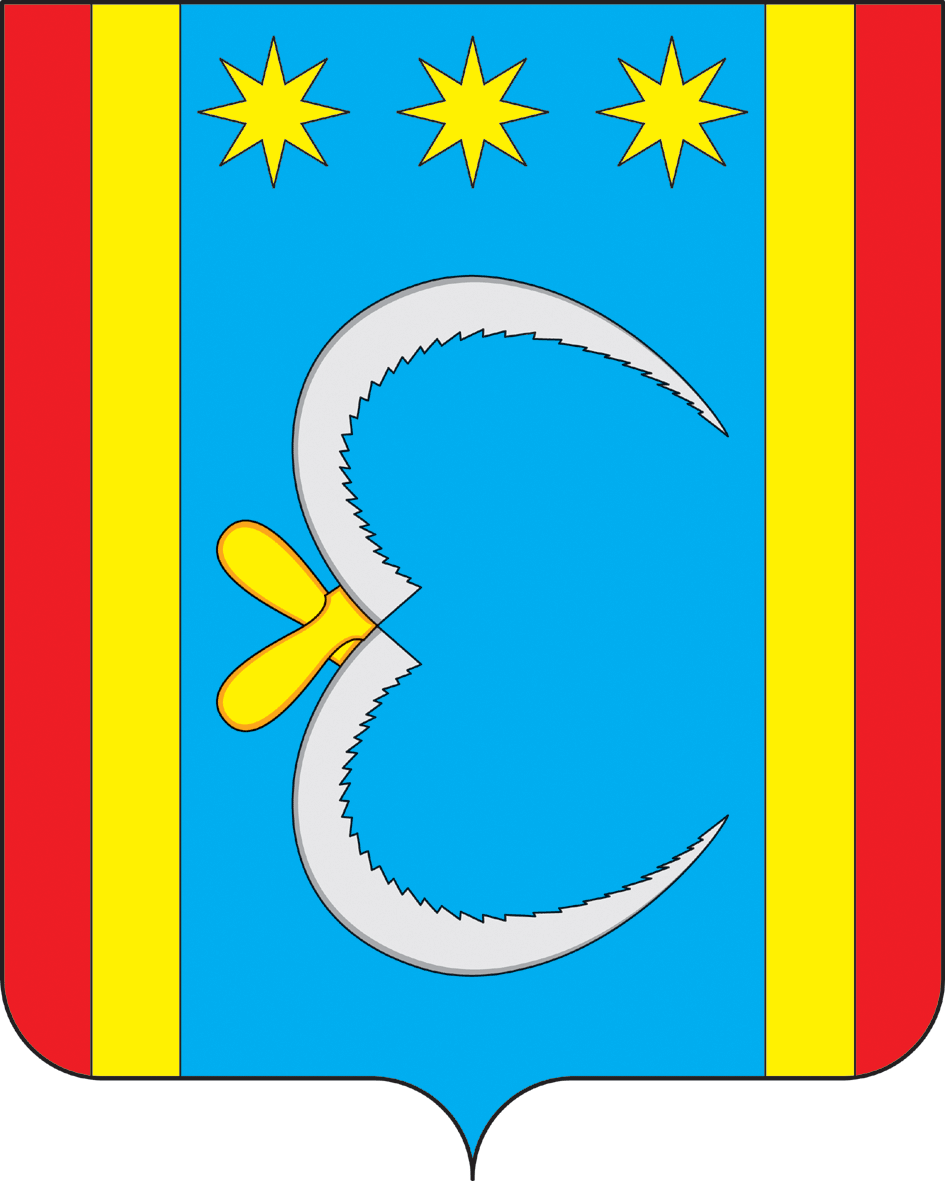 АДМИНИСТРАЦИЯ НИКОЛО-АЛЕКСАНДРОВСКОГО СЕЛЬСОВЕТАОКТЯБРЬСКОГО РАЙОНА АМУРСКОЙ ОБЛАСТИПОСТАНОВЛЕНИЕ№ Фамилия, имя, отчество  Статус Улицы с. Николо-Александровкас. Николо-Александровкас. Николо-Александровкас. Николо-Александровка1 Тесля Алла Павловнадепутат  ул. Ленина, пер. Северный2 Третьякова Наталья Ивановнадепутат  ул. Ленина, пер. Северный3 Сова Анатолий Алексеевичдепутат   пер. Лазоул. Мухина4 Кардаш Наталья Васильевнадепутат   пер. Лазоул. Мухина5 Вальченко Виктория Викторовнадепутат  ул. Молодёжнаяпер.Восточный6 Фодчук Вера Сергеевнаволонтерул. Молодёжнаяпер.Восточныйс. Покровкас. Покровкас. Покровкас. Покровка7 Василенко Надежда Николаевнадепутат  ул. Центральнаяул. Верхняя8 Турмора Юлия Владимировнадепутат  ул. Центральнаяул. Верхняя